Do wszystkich zainteresowanychDotyczy postępowania prowadzonego w trybie przetargu nieograniczonego nr ZP-6/2020 pn. Wykonanie nakładek asfaltowych nawierzchni bitumicznych wraz regulacją przylegających odcinków chodników i zjazdów o nawierzchni z kostki brukowej betonowej na drogach powiatowych będących w zarządzie Zarządu Dróg Powiatowych w Ożarowie Mazowieckim w zakresie części 1, 2, 3 i 4:„Remont drogi powiatowej nr 3805W w zakresie wykonania nakładki asfaltowej na odcinku od dz. o nr ew. 40/5 do końca granicy powiatu – o dł. ok. 800mb. w miejscowości Strojec, gm. Kampinos.”„Remont drogi powiatowej ul. Szeligowskiej w zakresie wykonania nakładki asfaltowej na długości ok. 970m wraz z remontem chodnika, zjazdów i peronów”.„Remont drogi powiatowej nr 4107W w zakresie wykonania nakładki asfaltowej wraz z regulacją nawierzchni zjazdów i chodnika ul. Bieniewicka w m. Bieniewice o dł. ok. 235 mb, gm. Błonie  oraz wykonanie remontu w zakresie napraw cząstkowych nawierzchni drogi powiatowej nr 4128W (ul. Izabelińska) w miejscowości Stare Babice, gm. Stare Babice”,„Wykonanie nakładki asfaltowej na drodze powiatowej nr 4134W 
w m. Józefów na odc. o dł. ok. 500 mb, gm. Kampinos”.Zamawiający informuje, że od jednego z wykonawców wpłynęło pytanie następującej treści:W nawiązaniu do SIWZ zmiany do SIZ ust. 20 „Projekt czasowej organizacji ruchu nie stanowi części przedmiotu zamówienia. Projekt czasowej organizacji ruchu przekaże zamawiający po zawarciu umowy” zwracam się z prośbą o umieszczenie w/w dokumentacji Czasowej Organizacji Ruchu w celu prawidłowej wyceny samego wdrożenia COR na każdym odcinku robót, jak również w celu prawidłowego, zgodnego z COR etapowania robót drogowych.Proszę o potwierdzenie bądź zaprzeczenie, że druga część zadania nr 3 tj. „Wykonanie remontu w zakresie napraw cząstkowych nawierzchni drogi powiatowej nr 4128W (ul. Izabelińska) w miejscowości Stare Babice, gm. Stare Babice”, wchodzi w zakres przedmiotu zamówienia. Jeżeli tak, proszę o umieszczenie przedmiaru robótAd. 1 Zamawiający jest w trakcie opracowywania projektów czasowej organizacji ruchu, wobec tego nie ma możliwości załączenia tej dokumentacji. Ostateczny kształt oraz charakter COR uzależniony będzie od wymogów określonych w uzyskanych opiniach i uzgodnieniach.Ad. 2 Przedmiary, o których mowa w pytaniu zostały opublikowane wraz odpowiedziami na pytania z dnia 28.09.2020 r.e-mail: sekretariat@zdp.pwz.ple-mail: sekretariat@zdp.pwz.plwww.zdp.pwz.plwww.zdp.pwz.pl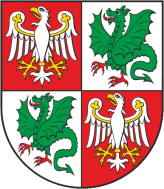 Zarząd Dróg Powiatowych                                                                                           05-850 Ożarów Mazowiecki, ul. Poznańska 300Zarząd Dróg Powiatowych                                                                                           05-850 Ożarów Mazowiecki, ul. Poznańska 300Zarząd Dróg Powiatowych                                                                                           05-850 Ożarów Mazowiecki, ul. Poznańska 300Zarząd Dróg Powiatowych                                                                                           05-850 Ożarów Mazowiecki, ul. Poznańska 300Tel./Fax    (+22) 722-13-80           Tel..            (+22) 722-11-81REGON 014900974NIP 527-218-53-41Konto nr 57 1240 6973 1111 0010 8712 9374Bank Pekao S.A.Konto nr 57 1240 6973 1111 0010 8712 9374Bank Pekao S.A.Wasz znak:Nasz znak:                                      Nr pisma:ZP-6/2020Data:01.10.2020 r.